NamibiaNamibiaNamibiaMarch 2027March 2027March 2027March 2027MondayTuesdayWednesdayThursdayFridaySaturdaySunday123456789101112131415161718192021Independence Day22232425262728Public HolidayGood FridayEaster Sunday293031Easter Monday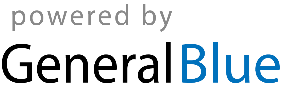 